AKCE  NA  DUBEN                                                                                                                                 Keramická dílnaS dětmi půjdeme do SVČ na Šumburku glazovat dárek pro maminky. Děti potřebují batoh, pití a může být i malá dobrota.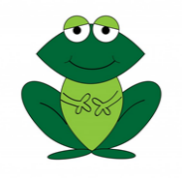 V pondělí 22. 4. 2024 jde třída ŽABIČEK 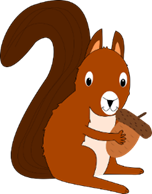 V úterý 23. 4. 2024 jde třída VEVEREK    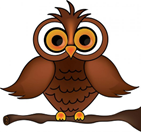 Ve pondělí 29. 4. 2024 jde třída SOVIČEK  Běh do vrchuV úterý 16.4. 2024 jdeme s dětmi na další závody PBT. Děti potřebují sportovní oblečení.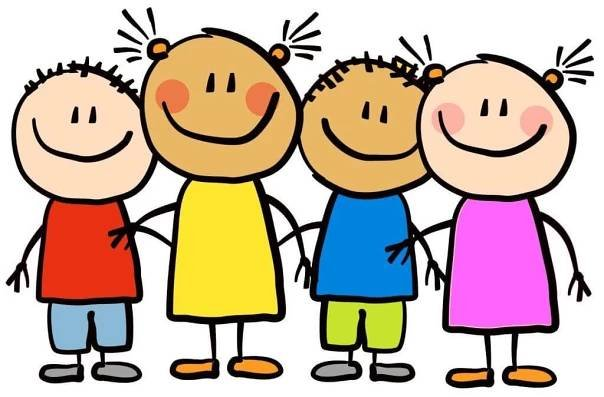 Pohádkové melodie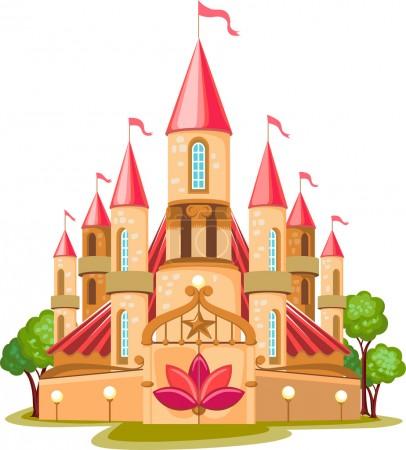 V úterý 23.4. 2024 jdeme s dětmi na představení ZUŠ Tanvald. Zazní známé melodie z pohádek v podání sólistů a souborů hudebního a tanečního oboru.Čarodějnická školkaV úterý 30. 4. 2024 přijďte v kostýmu, přileťte do mateřské školy na košťatech. Bude se čarovat, děti čeká plnění úkolů na čarodějnické stezce.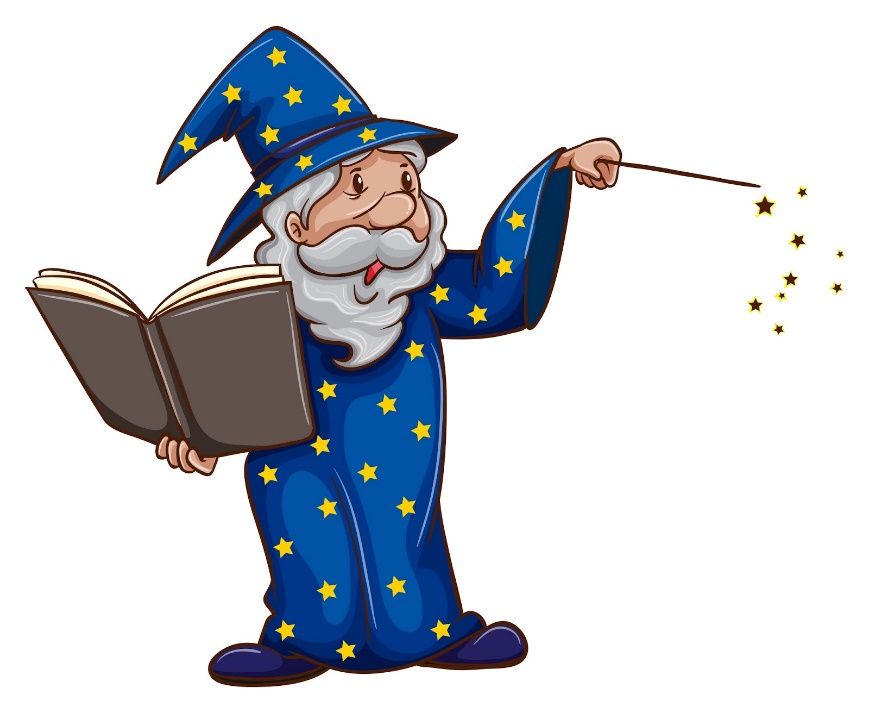 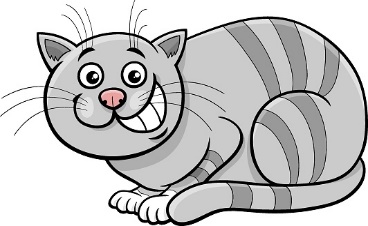 